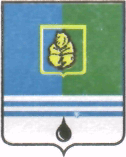 ПОСТАНОВЛЕНИЕАДМИНИСТРАЦИИ ГОРОДА КОГАЛЫМАХанты-Мансийского автономного округа - ЮгрыОб утверждении порядка осуществлениябюджетных полномочий главными администраторами доходов бюджетагорода КогалымаВ соответствии со статьей 160.1 Бюджетного кодекса Российской Федерации, Положением об отдельных вопросах организации и осуществления бюджетного процесса в городе Когалыме, утвержденным решением Думы города Когалыма от 11.12.2007 №197-ГД:1. Утвердить Порядок осуществления бюджетных полномочий главными администраторами доходов бюджета города Когалыма, являющимися органами местного самоуправления (далее - Порядок).2. Постановление Администрации города Когалыма от 18.02.2015 №422 «О закреплении полномочий по администрированию за главными администраторами (администраторами) доходов бюджета города Когалыма и главными администраторами источников финансирования дефицита бюджета города Когалыма» признать утратившим силу.3. Опубликовать настоящее постановление и приложение к нему в газете «Когалымский вестник» и разместить на официальном сайте Администрации города Когалыма в информационно - телекоммуникационной сети «Интернет» (www. admkogalym.ru).4. Контроль за выполнением постановления возложить на заместителя главы города Когалыма Т.И. Черных. 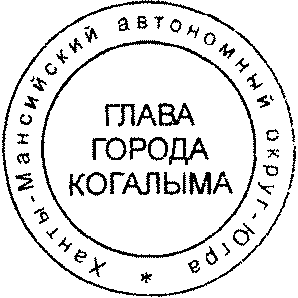 Глава города Когалыма						Н.Н.ПальчиковПриложениек постановлению Администрациигорода Когалымаот 13.09.2016 №2291Порядок осуществления бюджетных полномочий главными администраторами доходов бюджета  города Когалыма, являющимися органами местного самоуправления1. Настоящий Порядок определяет правила осуществления органами местного самоуправления бюджетных полномочий главных администраторов доходов бюджета  города Когалыма.2. Главные администраторы доходов бюджета  города Когалыма, являющиеся органами местного самоуправления (далее – главные администраторы доходов) при осуществлении бюджетных полномочий главного администратора доходов:а) формируют и представляют в Комитет финансов Администрации города Когалыма следующие документы: - сведения и расчеты по администрируемым поступлениям, необходимые для прогнозирования доходов бюджета города Когалыма на очередной финансовый год и плановый период  в сроки, установленные постановлением Администрации города Когалыма «Об утверждении порядка составления проекта бюджета города Когалыма на очередной финансовый год и плановый период», по форме, согласованной с финансовым органом;- сведения, необходимые для составления и ведения кассового плана;- сведения для внесения изменений в решение Думы города Когалыма о бюджете города Когалыма по администрируемым поступлениям;- информацию об изменении состава и (или) функций главного администратора доходов в письменной форме в течение трех рабочих дней с момента издания муниципального правового акта об изменении состава и (или) функций главного администратора доходов; - аналитические материалы по исполнению бюджета города Когалыма в части доходов.б) формируют и представляют бюджетную отчетность главного администратора доходов в порядке и сроки, установленные приказом Комитета финансов Администрации города Когалыма.в) формируют и утверждают перечень подведомственных администраторов доходов бюджета города Когалыма (далее – администраторы доходов), утверждают и доводят до них правовые акты о наделении их полномочиями администратора доходов, который должен содержать следующие положения:- закрепление за подведомственными администраторами доходов источников доходов бюджета города Когалыма, полномочия по администрированию которых они осуществляют; - наделение администраторов доходов, в отношении закрепленных за ними источников доходов бюджета города Когалыма, бюджетными полномочиями, установленными пунктом 2 статьи 160.1 Бюджетного кодекса Российской Федерации; - определение порядка, форм и сроков представления администратором доходов главному администратору доходов сведений и бюджетной отчетности, необходимых для осуществления полномочий главного администратора доходов бюджета города Когалыма; - иные положения, необходимые для реализации полномочий администратора доходов. г) исполняют, в случае необходимости, полномочия администратора доходов._____________________________________От «13»сентября2016г. № 2291